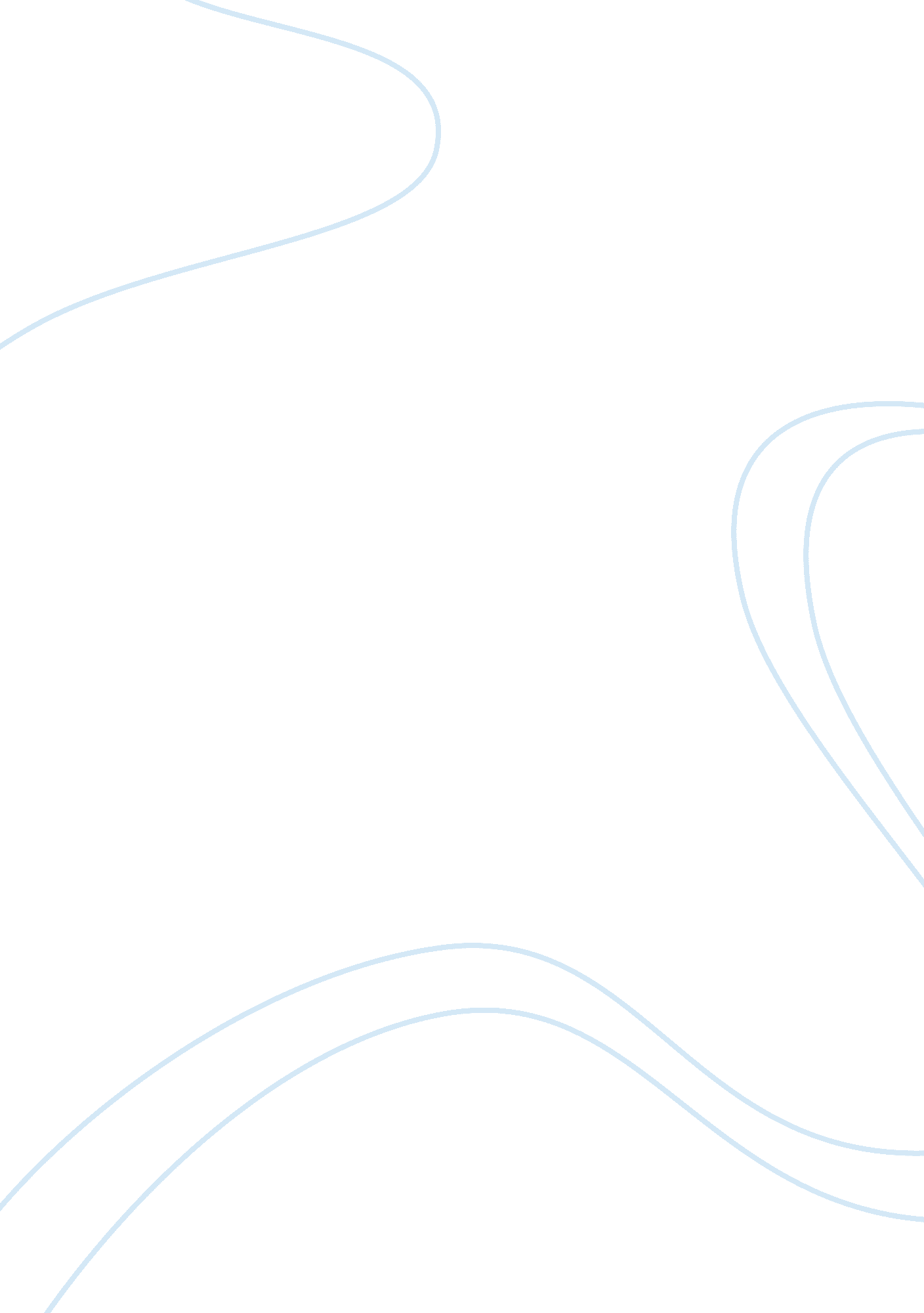 Science, technology and societyEducation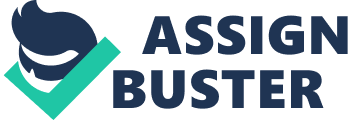 Chapter Summary Chapter Summary Chapter Science, Technology And Society (STS) Introduction The Chapter of the textbook is das Science, Technology And Society (STS) and in this chapter, the author focuses on STS and how it has impacted society (Markert, 2010). The chapter even covers definitions of technology and compares the constructs of science and technology. The chapter is divided into three sections including the introduction section in which the author discusses technological advancements and the impact of this technological advancement. In the next section the author focuses on the definition of technology and tries to differentiate between science and technology and in the last section the author has provided various resources that can be helpful for students in expanding the knowledge. 
Body 
In the introduction section of the text the author discusses the involvement of technology in the society and its impact on society. The author focuses on the issue of privacy and how it has been impacted due to the use of technology. The author states that as an individual increases his/her acceptance of technology in their life, their privacy starts declining. Furthermore, the demand for a paperless society has even threatened the privacy of individuals within the society. This is because technology has allowed individuals to operate in a paperless world, but at the same time individuals are increasing the number of copies of their information which is falling in the wrong hands. 
In the next section the author states that researchers are focusing on the research of STS and they are especially focusing on how the two fields including science as well as technology are impacting the environment of various social institutions. The author states that research in the field of STS focuses on the causal and effect relationship between science and technology and various constructs such as society and politics. 
The author states that there are various definitions of technology and some of them are correct while others are incorrect and individuals are misusing the term of technology. Various secondary terms have been created in attachment with technology due to the broadness of the field. The author states that in order to define technology an individual needs to consider the various characteristics of the technology. After focusing on the difficulty of defining technology, the author focuses on the difference between technology and science. The author states that both the terms are now used in replacement of each other because it is believed that what is technological is even scientific. But this was not the situation a few years back as science was recognized as the hunt for knowledge in order to increase an individual’s understanding of the environment that is natural. On the other hand, technology was recognized as a tool that could help individuals in coping with their natural environment. Now it has become quite difficult to create a difference between science and technology because of the inventions of several scientific technologies such as biotechnology. In the next section, the author provides a brief overview of the entire textbook which is divided into three main sections. 